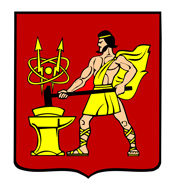     АДМИНИСТРАЦИЯ ГОРОДСКОГО ОКРУГА ЭЛЕКТРОСТАЛЬ МОСКОВСКОЙ   ОБЛАСТИПОСТАНОВЛЕНИЕ27.03.2023 № 352/3О внесении изменений в административный регламент предоставления муниципальной услуги «Выдача архивных справок, архивных выписок, архивных копий и информационных писем на основании архивных документов, созданных с 1 января 1994 года»В соответствии с федеральными законами от 06.10.2003 № 131-ФЗ «Об общих принципах организации местного самоуправления в Российской Федерации», от 27.07.2010 № 210-ФЗ «Об организации предоставления государственных и муниципальных услуг», от 22.10.2004 № 125-ФЗ «Об архивном деле в Российской Федерации» Администрация городского округа Электросталь Московской области ПОСТАНОВЛЯЕТ:         1.Внести изменения в административный регламент предоставления муниципальной услуги «Выдача архивных справок, архивных выписок, архивных копий и информационных писем на основании архивных документов, созданных с 1 января 1994 года», утвержденный постановлением Администрации городского округа Электросталь Московской области от 15.07.2021 № 555/7 (с изменениями, внесенными постановлениями Администрации городского округа Электросталь Московской области от 13.10.2021 № 769/10, от 28.03.2022 № 286/3), изложив подпункт 17.3.2 в новой редакции следующего содержания:          «17.3.2. В Муниципальном архиве на бумажном носителе.           Результат предоставления Муниципальной услуги по запросам, поступившим на личном приеме в Муниципальном архиве или по почте, выдается Заявителю на бумажном носителе в Муниципальном архиве или направляется по почте в течение 1 рабочего дня после оформления результата предоставления Муниципальной услуги.Результат предоставления Муниципальной услуги по запросам о предоставлении сведений об усыновлении (удочерении) в соответствии с пунктом 6.2 настоящего Административного регламента выдается Заявителю только на бумажном носителе в Муниципальном архиве. При этом проводится сверка документов, указанных в подразделе 10 настоящего Административного регламента».            2.  Опубликовать   настоящее   постановление   на   официальном    сайте городского округа Электросталь Московской области в информационно-телекоммуникационной   сети «Интернет» по адресу: www.electrostal.ru.                                                                                 2Настоящее постановление вступает в силу после его официального опубликования.Глава городского округа                                                                                         И.Ю. Волкова